Резюме 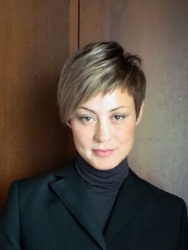 Резюме Ф.И.О.:Дауменова Анастасия ЖексеновнаТелефон:+7 (920) 047-78-08 (с 8.00 до 21.00)Электронная почта:anastasia.daumenova@lenta.comЖелаемая зарплата:90 000 руб.Личная информацияГород проживания:Дзержинск, Нижегородская обл.Образование:Высшее – НГТУ.Дата рождения:06 октября 1977 г. (38 лет)Пол:женскийСемейное положение:Не замужем,  3 ребенка (4г.,4г.,10лет)Гражданство:РоссияОпыт работыПериод работы:С октября 2007 по настоящее время Должность:Дивизионный Категорийный Менеджер Отдел Закупок FRESH FOOD (Полная занятость)В организации:ОOО "Лента" офис г.Нижний НовгородОписание деятельности организации:ООО "Лента" – сеть гипермаркетов.Должностные обязанности:Дивизионный Категорийный МенеджерУправление Категориями:  Колбасные изделия, Рыба, Заморозка. Наличие опыта управления категориями: СОФ; DRY FOOD: Кондитерские Изделия, Чай, Кофе, Сигареты, Бытовая Химия, Косметика.   Разработка стратегии развития вверенных категорий в области управления ассортиментом. Оптимизация закупочной политики с учетом текущей и перспективной ситуации на рынке.Развитие контактов с существующими поставщиками, привлечение новых поставщиков к сотрудничеству. Исследование рынка соответствующих категорий товаров в новых городах открытия гипермаркетов. Заключение контрактов с перспективными поставщиками.Планирование и контроль дохода по категориям и товарным группам.Анализ и планирование закупок и продаж, контроль организации и проведения тендеров, планирование и контроль проведения промо акций и сезонных операций. Ценообразование.Бюджетирование.Бизнес-планирование.Период работы:С август 2006 по октябрь 2007 года (1 год и 2месяца)Должность:Руководитель отдела маркетинга (Полная занятость)В организации:ЗАО «Аптечная Сеть ПиК-НН»Описание деятельности организации:Сеть аптек, расположенных в г.ННовгороде.Должностные обязанности:Руководство отделом маркетинга и закупок сопутствующих товаров, категорийный менеджмент.Развитие направлений закупок. Формирование ассортиментных матриц для аптек различных форматов. Товарные направления закупок: Биологически Активные Добавки, Косметика, Гигиенические Средства, Товары для детей.Ведение переговоров. Заключение контрактов (поставка+ маркетинг). Развитие контактов с существующими поставщиками, привлечение новых поставщиков к сотрудничеству.Маркетинг (конкуренты, поставщики, рыночные ниши, целевая аудитория, цены, рентабельность товара). Планирование и контроль проведения промо акций и сезонных операций. Управление ассортиментом, управление товарными запасами,Планирование и контроль дохода по товарным группам.Зонирование новых магазинов.Подготовка магазинов к открытию, подготовка и проведение тренингов для персонала.Создание технологии и организация работы распределительного центра.Разработка проекта доставки.Бюджетирование.Период работы:С мая 2005 по август 2008 года (3 года 4 месяца)  - в порядке переводаДолжность:Специалист по закупкам отдела логистики (Полная занятость)Описание деятельности организации:ЗАО «ДИСКОНТцентр» г.Москва – сеть розничных магазинов «ДИКСИ»Должностные обязанности:Анализ и планирование закупок.Управление товарными запасами, по категориям: Бытовая Химия, Косметика, Сопутствующие товары, NON FOOD.Планирование и контроль запасов  для промоакций и сезонных распродаж.Постановка задач для IT для оптимизации закупок.Участие в группе создания технологии и организации работы распределительного центра.Участие в проекте товарного обеспечения удаленных гипермаркетов – г. Анадырь.Период работы:С февраля 2002 по апрель 2005 года (3 год и 3 месяца)Должность:Специалист по поставкам группы товародвижения отдела логистики (Полная занятость)В организации:ООО «Планета Менеджмент», ООО «Мегатоп» группа компаний ООО «Продо», ООО «Юнимилк» г.Москва Описание деятельности организации:Сеть супермаркетов "Гастроном Эконом", «Караван».Должностные обязанности:Коммерческий ДепартаментСпециалист по поставкам группы товародвижения отдела логистикиТоварные направления: Алкоголь, Напитки, Косметика, Гигиена, NON FOOD.Анализ и планирование закупок.Управление товарными запасами, Планирование и контроль запасов  для промоакций и сезонных распродаж.Постановка задач для IT для оптимизации закупок.Участие в группе создания технологии и организации работы распределительного центра.ОбразованиеУчебное заведение:Нижегородский Государственный Технический УниверситетДата окончания:2004 годУровень образования:Высшее экономическое.Специальность:Экономика и управление на предприятииИностранные языки и компьютерные навыкиАнглийский: БазовыйКомпьютерные навыки:Microsoft Office, ...SAP, 1С-Предприятие, Axapta и др.Уровень владения компьютером:Уверенный пользовательДополнительная информацияГотовность к командировкам: ГотовКлючевые навыки и достижения:Опыт управления закупками и продажами в розничных сетях магазинов различных форматов (минимаркеты, супермаркеты, гипермаркеты).Опыт оперативного и стратегического планирования закупок во многих направлениях товаров. Опыт управления персоналом (до 100 человек в подчинении).Личные качества:амбициозность и настойчивость в достижении цели,аналитический склад ума,лояльность,доброжелательность,хорошие коммуникативные навыки,активная жизненная позиция.Увлечения:Живопись